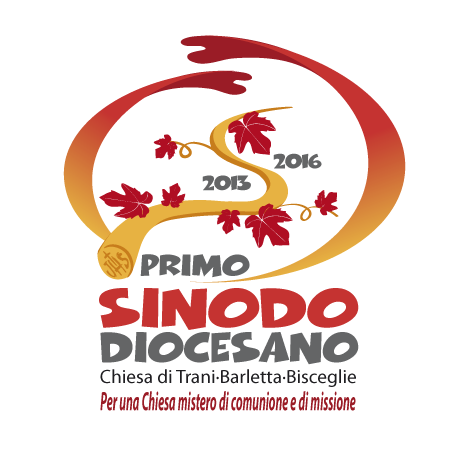 S. MESSA Apertura sinododiocesanoBasilica Cattedrale Trani, 8 gennaio 2015 ore 19,30Testi biblici: Deut 30,10-14; Sl 19 (18); Fil 2,1-4; Gv 14,23-29CHIESA: mistero di comunione e missione«Fratelli, eletti secondo la prescienza di Dio Padremediante la santificazione dello Spiritoper obbedire a Gesù Cristoe per essere aspersi del suo sanguegrazia e pace in abbondanza a tutti voi» (1 Pt 1,1-2)Saluto fraternamente gli invitati Osservatori al Sinodo diocesano tra cui: la Chiesa Ortodossa Romena e i rappresentanti delle altre religioni presenti sul territorio.Un distinto e cordiale saluto rivolgo alle autorità civili e militari dei sette comuni del territorio diocesano e a quanti sono venuti attratti dall’evento che celebriamo, l’apertura del Sinodo diocesano: «Per una Chiesa, mistero di comunione e di missione».Ci siamo preparati sin dal 2013 percorrendo, subito dopo l’annuncio ufficiale, il cammino di studio e di discernimento, che hanno permesso di produrre lo strumento di lavoro. Nella fase celebrativa esso ci aiuterà a discernere quello che lo Spirito chiede alla Chiesa diocesana, articolata in 66 parrocchie, in 42 comunità religiose, femminili e maschili, nelle famiglie cristiane, nella consulta delle associazioni laicali, nelle consacrate e consacrati nel secolo; e aperta ad ogni realtà socio - politica - culturale presente sul territorio, sotto la guida spirituale dell’arcivescovo, dei presbiteri, di 25 diaconi permanenti.   Punto di partenza e di arrivo del Sinodo è l’Eucaristia che ci apprestiamo a celebrare. La celebrazione del Sinodo, infatti, rimanda al mistero di una famiglia composta da uomini e donne che hanno Cristo Signore in mezzo a loro come amico e compagno di strada; al mistero di un popolo che appartiene a Dio perché Cristo ha riscattato per Dio con il suo sangue, uomini di ogni tribù e nazione, e ha fatto di loro, per il nostro Dio, un regno di sacerdoti (cf Ap 5-9-10); al mistero di un popolo peregrinante su questa terra in direzione dell’unica meta, che è Cristo, nato dal suo mistero pasquale e nutrito dal Suo corpo e dal suo sangue. I cristiani della prima ora venivano chiamati «Via».Negli Atti degli Apostoli leggiamo: «Saulo… chiede lettere per le sinagoghe di Damasco, al fine di essere autorizzato a condurre in catene a Gerusalemme tutti quelli che avesse trovato, uomini e donne, appartenenti a questa Via, secondo cioè la loro condotta di seguaci di Gesù Cristo».Noi siamo “seguaci di Gesù Cristo” che cammina insieme con noi. Per camminare insieme sulla «Via», che è Lui che ci porta al Padre dobbiamo renderci docili allo Spirito Santo, dono del Padre e del Figlio, il quale ci conduce verso la conoscenza piena del Cristo, così come ci dice Gesù stesso: «Vi ho detto queste cose mentre sono ancora presso di voi. Ma il Paraclito, lo Spirito Santo che il Padre manderà nel mio nome, Lui vi insegnerà ogni cosa e vi ricorderà tutto ciò che io vi ho detto» (Gv 14,25).Gesù ci ha detto tante cose contenute nei Vangeli e nelle altre sacre scritture, ma noi non le consideriamo facilmente e talvolta le ignoriamo. Abbiamo, pertanto, bisogno di riprenderle in considerazione sotto la guida dello Spirito Santo e di individuare i mezzi adeguati ed efficaci per esprimerle con la condotta di vita nei contesti socio - culturali del nostro tempo. 	Ecco cos’è sostanzialmente la celebrazione del Sinodo: metterci insieme in “obbedienza” alla Parola di Dio, così come “Mosè parlò al popolo dicendo: «Obbedirai alla voce del Signore, tuo Dio, osservando i suoi comandi e i suoi decreti, scritti in questo libro della legge, e ti convertirai al Signore, tuo Dio, con tutto il cuore e con tutta l’anima» (Deut 30,10).	Perché questo si realizzi si richiede da parte nostra la docilità che l’apostolo Paolo così inculcava ai cristiani di Filippi; e, facendo mia la sua parola, anch’io la voglio inculcare, in voi cristiani della Chiesa che è in Trani, Barletta, Bisceglie, Corato, Margherita di Savoia, Trinitapoli, San Ferdinando di Puglia: «Fratelli, se c’è qualche consolazione in Cristo, se c'è qualche conforto, frutto della carità, se c'è qualche comunione di spirito, se ci sono sentimenti di amore e di compassione, rendete piena la mia gioia con un medesimo sentire e con la stessa carità, rimanendo unanimi e concordi. Non fate nulla per rivalità o vanagloria, ma ciascuno di voi, con tutta umiltà, consideri gli altri superiori a se stesso. Ciascuno non cerchi l'interesse proprio, ma anche quello degli altri» (Fil 2,1-4). 	Dobbiamo saper cercare nel Sinodo la “perla preziosa” del regno di Dio, che è Gesù Cristo, per essere pienamente in Lui; e, con Lui, annunciare a tutti la «gioia del Vangelo».Voi Sinodali farete il giuramento di comportarvi in modo conforme alla fede cattolica che noi professiamo nel «Credo». Ma ciò non basta, se dovesse essere un atto puramente formale. È necessario che lo facciate con santo timor di Dio, rinnovando costantemente il vostro si di fedeltà a Dio secondo la vocazione specifica di ciascuno di voi.La preghiera colletta, rivolta al Padre, ci ha fatto chiedere di guidare e custodire questa Chiesa che è sua con il dono dello Spirito di intelligenza, di verità, di pace, perché coloro che si raduneranno nelle assemblee sinodali si sforzino di conoscere la sua volontà e servano il suo regno con totale dedizione (cf. Colletta della Messa per un Sinodo).	Tutto ciò si realizzerà se voi Sinodali vi nutrirete di Cristo pane vivo e, lasciandovi guidare dallo Spirito Santo opererete secondo la verità e l’amore, cercando esclusivamente la gloria di Dio e la salvezza delle anime.	Compito di tutta la Chiesa diocesana, nell’anno di grazia 2015, è quello di sostenere i Sinodali con la preghiera e l’offerta quotidiana del proprio vivere, uniti al sacrificio eucaristico di Cristo, così come ci aiuta a fare la formula di offerta dell’Apostolato della preghiera. 	Desideriamo tutti, fratelli e sorelle, di celebrare un Sinodo che generi uno stile permanente di sinodalità, che diventi metodo e contenuto di una prassi pastorale, vissuta alla luce della Parola di Dio e del Magistero della Chiesa; evento attraverso cui il “sensus fidei” diventi punto di partenza di una prassi sinodale che tenga conto dell’autentica voce della Chiesa del Concilio Ecumenico Vaticano II e non già di rivendicazione di libertà contro l’autorità preposta, essendo anch’essa stessa in armonia con la Chiesa universale: una, santa, cattolica, apostolica.	Mi affido con voi alla mediazione materna di Maria santissima, madre di Cristo e della Chiesa; e all’intercessione dei Santi patroni dell’Arcidiocesi, delle parrocchie, delle case religiose, augurando a me e a voi un “buon cammino sinodale”.Amen.               Giovan Battista Pichierri